Zadanie 6.Grupa: Krasnoludki ,Biedronki, Marynarze.Policz pisanki, a następnie w wyznaczonym miejscu narysuj tyle kresek ile jest pisanek.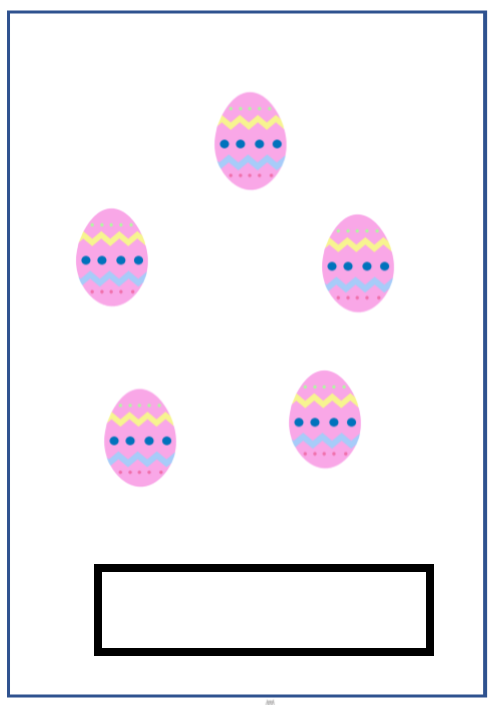 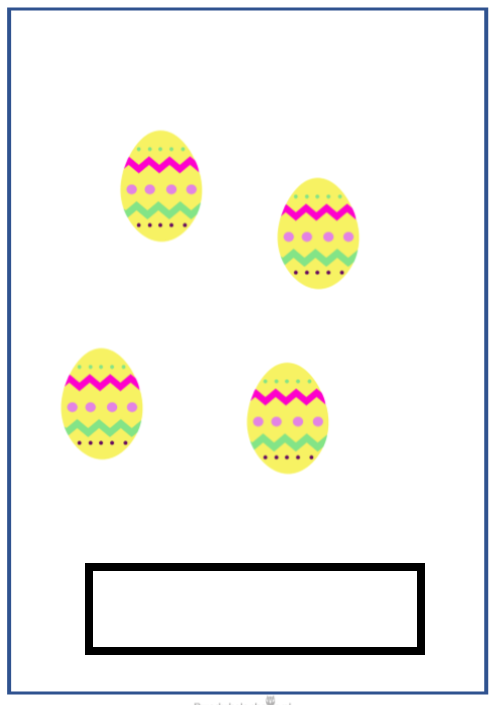 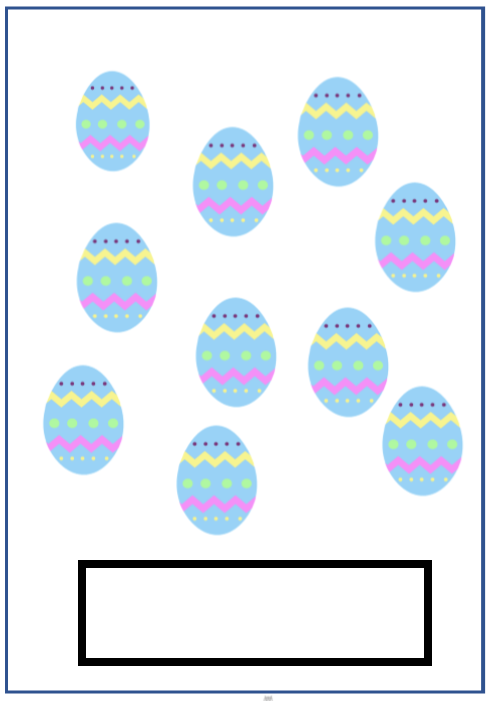 Grupa: Ekoludki, Żaczki, Tropiciele.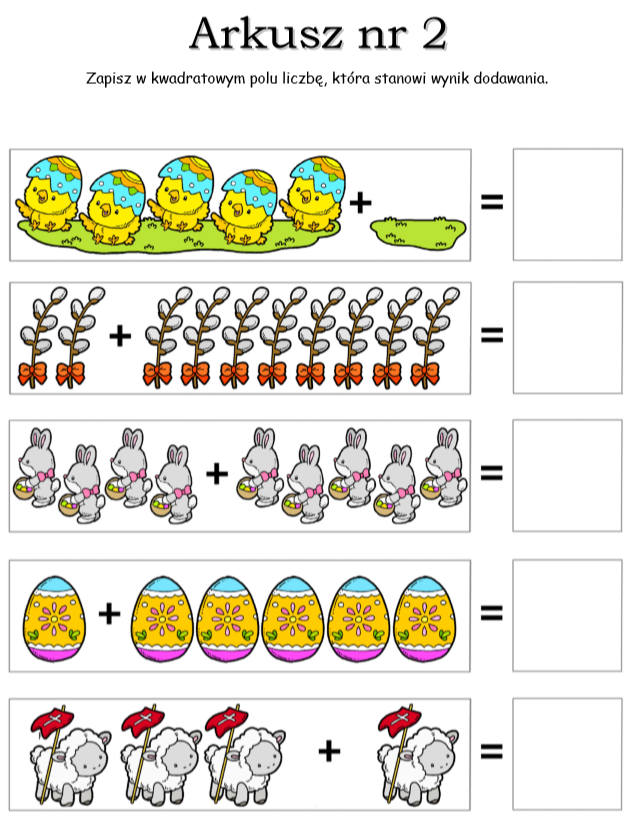 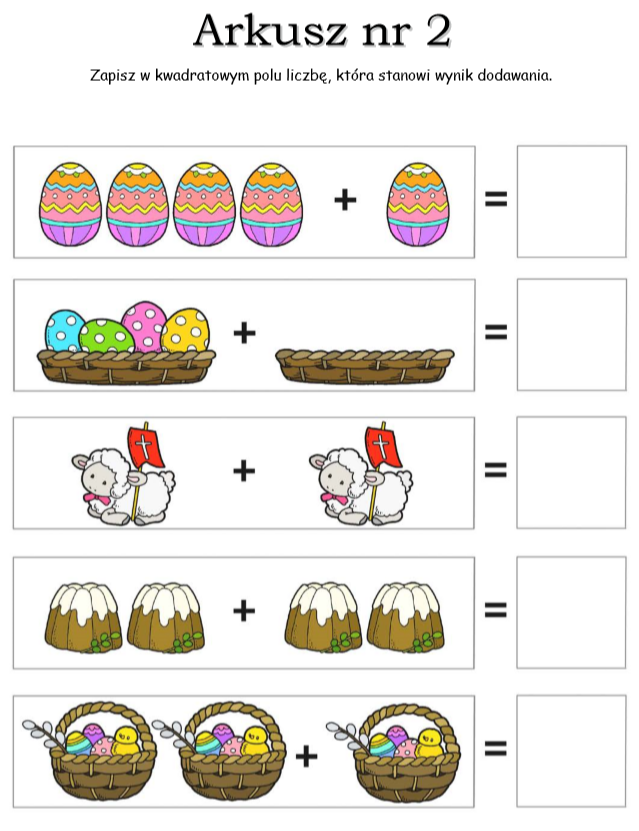 